РЕСПУБЛИКА КРЫМ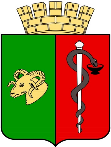 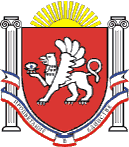 ЕВПАТОРИЙСКИЙ ГОРОДСКОЙ СОВЕТ
Р Е Ш Е Н И ЕII созывСессия №6728.04.2023                                   г. Евпатория                                            № 2-67/2Об отчете Контрольно-счётного органа –Контрольно-счетной палаты городскогоокруга Евпатория Республики Крым             В соответствии со статьей 19 Федерального закона от 07 февраля 2011 года № 6-ФЗ «Об общих принципах организации и деятельности контрольно-счетных органов субъектов Российской Федерации, и муниципальных образований», частью 2 статьи 21 Положения о Контрольно-счетном органе – Контрольно-счетной палате городского округа Евпатория Республики Крым, утверждённого в новой редакции решением Евпаторийского городского совета Республики Крым № 2-36/2 от 09.11.2021, заслушав Отчет о деятельности Контрольно-счётного органа – Контрольно-счетной палаты городского округа Евпатория Республики Крым в 2022 году, - городской совет Р Е Ш И Л:Отчет о деятельности Контрольно-счётного органа – Контрольно-счетной палаты городского округа Евпатория Республики Крым в 2022 году принять к сведению. Прилагается.Настоящее решение вступает в силу со дня принятия и подлежит обнародованию на официальном сайте Правительства Республики Крым – http://rk.gov.ru в разделе: муниципальные образования, подраздел – Евпатория, а также на официальном сайте муниципального образования городской округ Евпатория Республики Крым – http://admin.my-evp.ru в разделе Документы, подраздел – Документы городского совета в информационно-телекоммуникационной сети общего пользования.Контроль за исполнением настоящего решения возложить на комитет по вопросам местного самоуправления, нормотворческой деятельности и регламента.ПредседательЕвпаторийского городского совета			                          	Э.М. Леонова